SajtóközleményKedvezményezett neve: Pöttöm Panni Mosolyáért AlapítványPályázati felhívás neve (kódszáma): NEAO-KP-1-2023 kódszámú „Civil szervezetek működésének biztosítására vagy szakmai programjának megvalósítására és működésének biztosítására fordítható összevont támogatás 2023”Projekt címe (azonosító száma): Az szÉP nap és Jég Velünk Integrált Családi Élménynap megvalósítása két-két alkalommal 2023-ban a Pöttöm Panni Mosolyáért Alapítvány rendezésében (NEAO-KP-1-2023/8-000763)Szerződött támogatás összege: 1.150.000,- FtTámogatás mértéke: 100%Projekt rövid összefoglalója: Az alapítvány célja 4 szakmai program megvalósítása a 2023-as évben. Az alapítvány alapcéljával összhangban szeretné újra megrendezni kétszer a 2021-ben először sikeresen megvalósított szÉP Napját. A 8 órás esemény olyan anyukák részére jött létre, akik sérült gyermeket nevelnek és nincs elég idejük önmaguk számára. Továbbá szeretné ismét megrendezni az alapítvány egyik éves rendezvényét a nagysikerű Jég Velünk Integrált Családi Élménynapot 2023-ban két alkalommal is. A pályázatunk egyéb célja, hogy alapítványunk 2023-as évének működési költségeire is támogatást igényeljen.A projekt legkésőbbi befejezési dátuma: 2024.03.31.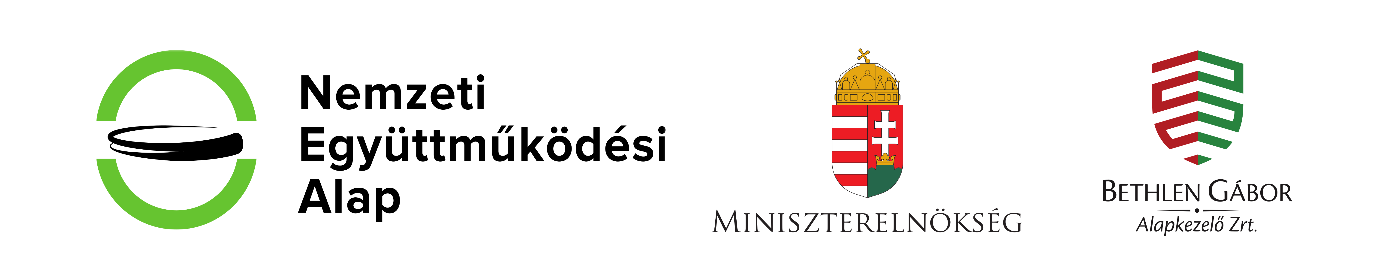 